Let’s Revise Adjectives!I Put the following adjectives into the correct lists. II Complete the sentences using the given adjectives. There are several answers possible for some sentences.I was __________ when I saw the yeti.She was ___________ when she saw her boyfriend with another girl.My parents were_________ of me when I finished my university.The play was great .I felt _________ and _________.“________ about you” is one of the best Sting’s songs.She isn’t afraid of trying anything new. She is so ____________.The boy felt ________ and _________.He had no one to play with.Keep ________ and everything will be just fine.We lied to our granny. Afterwards, we felt __________.The puppy was tiny and ________. Nobody could help it.KEY:III NOTE: There are more possible answers for some sentences. I was terrified/ shocked/ frightened_ when I saw the yeti.She was _jealous_ when she saw her boyfriend with another girl.My parents were_proud_ of me when I finished my university.The play was great .I felt _joyful_ and _happy/ delighted_.“_Mad_ about you” is one of the best Sting’s songs.She isn’t afraid of trying anything new. She is so _confident_.The boy felt _lonely_ and _sad. He had no one to play with.Keep _calm_ and everything will be just fine.We lied to our granny. Afterwards, we felt _awful/ embarrassed/ashamed_.The puppy was tiny and _weak/ feeble_. Nobody could help it.My sister bought a new car. She has never felt so _excited/happy/ delighted_. My BF is _angry_ with me. I broke her sunglasses. I didn’t mean to. Help! There’s snake on my chair. I’m _frightened/ terrified/scared_ of them.John’s into football. He doesn’t miss a match. He’s so _enthusiastic_ about it. Mary’s computer broke down and she has an important presentation for tomorrow. She’s so _upset_. His death was untimely. We were all _shocked/upset_. Granny doesn’t answer my phone calls. I’m _worried_ that something happened.The burglar was found _guilty_ for his crimes. joyful    mad    amazing    embarrassed    jealous  angry  happy   sad   guilty  amused   terrified   shocked   lonely  worried  scared   frightened   calm   proud  ashamed   upset  enthusiasticexcited   confident  horrible  feeblePositive  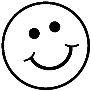 Negative   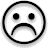 Positive  Negative   joyful    amazing     happy amused     calm     proud enthusiastic   excited    confident  delighted mad      embarrassed    jealous    angry    sad    guilty    terrified    shocked lonely    worried     scared frightened    ashamed    upset    weak     horribleawful  feeble